					ПРЕСС-РЕЛИЗ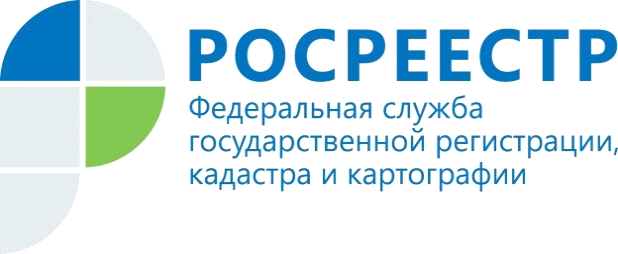 УПРАВЛЕНИЕ РОСРЕЕСТРА ПО МУРМАНСКОЙ ОБЛАСТИ ИНФОРМИРУЕТУважаемые жители Мурманской области,ждем ваших вопросов на «горячую линию» Управления Росреестра 16 февраля16 февраля  2018 года с 10:00 до 13:00 Управление Росреестра по Мурманской области традиционно проводит расширенную "горячую линию" по вопросам предоставления услуг Росреестра в сфере государственного кадастрового учета и государственной регистрации прав, в том числе в электронном виде, по вопросам землеустройства, государственной кадастровой оценки недвижимости, государственного земельного надзора,  а также по вопросам банкротства юридических и физических лиц.Телефоны "горячей линии":(8152)  44-09-39 - и.о. руководителя Управления Бойко Анна Сергеевна;(8152)  44-49-14 - начальник отдела государственной регистрации недвижимости, ведения ЕГРН и повышения качества данных ЕГРН Молдаванцев Денис Викторович;(8152) 44-10-94 - начальник отдела государственного земельного надзора Швейцер Татьяна Федоровна;(8152)  44-87-87 - начальник отдела землеустройства, мониторинга земель и кадастровой оценки недвижимости, геодезии и картографии Швейцер Ольга Андреевна; (81536)  7-33-24  - начальник Мончегорского отдела Луценко Алексей Михайлович;(81552)  5 -35-34 - начальник Оленегорского отдела Капустина Людмила Геннадьевна;(81554)  6-34-22 - начальник Печенгского отдела Гришина Нина Николаевна;(81537) 4-91-98 - начальник межмуниципального отдела по ЗАТО Североморск и Александровск Воробьев Вадим Вячеславович;(81533) 9-51-07 - начальник Кандалакшского межмуниципального отдела  Онишина Ольга Юрьевна;(81531) 4-67-52 - начальник межмуниципального отдела по г. Кировску и г. Апатиты Еремеева Анна Валерьевна.Телефоны "горячей линии" по вопросам банкротства юридических и физических лиц:(8152)  44-09-39 - и.о. руководителя Управления Бойко Анна Сергеевна;(8152) 44-48-60 – главный специалист-эксперт отдела правового обеспечения и контроля (надзора) в сфере саморегулируемых организаций Евтушенко Дмитрий Николаевич;Ждем Ваших звонков! Контакты для СМИ: Лопаткина Людмила Александровна, тел. 44-11-65, факс 45-52-79, e-mail: 51_upr@rosreestr.ru